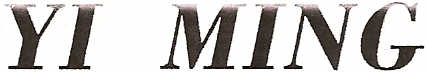 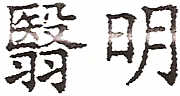 Association  n° 0132005798         Affiliée à F.E.Q.G.A.E. « UNION PRO QI GONG »Chez Josiane PLANELL   Mas des Tilleuls   198 rte  du Mas du  Tort  GIMEAUX  13200 ARLEStél  0619631062        www.yi-ming.fr       planell.josiane@gmail.comECOLE  DE  BASTIERES Rte des Saintes Maries de la Mer    13200  ARLES(saison 2019-2020)(POSSIBILITE  DE  MODIFICATION EN FONCTION DE LA DISPONIBILITE DE LA SALLEou EN CAS DE FORCE MAJEURE)				   Arles, le 07 juin 2019J. PLANELLDATE DES SEANCESVENDREDI (consulter calendrier)MEDITATIONde 8 h 30  à 9 h 15QI GONG (2° niveau)de 9 h 30 à 11 h 30QI GONG (1° niveau)de 14 h  à 16 hATELIERSConsulter le planningSEPTEMBRE6132027OCTOBRE411NOVEMBRE152229DECEMBRE 613JANVIER10172431FEVRIER7MARS6132027AVRIL310MAI(15 ext)29JUIN51219 26 (à la plage)ATELIERS  « QI GONG »Samedi de 10 à 17 hATELIERS  « QI GONG »Samedi de 10 à 17 hATELIERS « MEDITATION »Vendredide 17 h 30 à 19 h 30QI GONGQI GONG spécifiquesATELIERS « MEDITATION »Vendredide 17 h 30 à 19 h 30BAI HETAI JI QI GONG DE LA GRUE BLANCHELe 21 septembre 2019QI GONG et OBESITELe 23 novembre 201920 septembre 2019BAI HETAI JI QI GONG DE LA GRUE BLANCHELe 21 septembre 2019QI GONG et OBESITELe 23 novembre 201927 septembre 2019Qi Gong de la FEMMELe 12 octobre 2019Le 1er février 2020QI GONG et STRESSLe 11 janvier 202011 octobre 2019Qi Gong de la FEMMELe 12 octobre 2019Le 1er février 2020QI GONG et STRESSLe 11 janvier 202022 novembre 2019Qi Gong de la SAGESSELe 07 décembre 2019ATELIER SPECIFIQUE06 décembre 2019Qi Gong de la SAGESSELe 07 décembre 2019ATELIER SPECIFIQUE10 janvier 2020WU BU SHU JI GONGLe 21 mars 2020REFLEXOLOGIEEn POLARITE(pour tête, mains et pieds)Le 28 septembre 2019Le 07 mars 202031 janvier 2020WU BU SHU JI GONGLe 21 mars 2020REFLEXOLOGIEEn POLARITE(pour tête, mains et pieds)Le 28 septembre 2019Le 07 mars 202006 mars 2020TAI JI QI GONG SHI BA SHILe 16 mai 2020REFLEXOLOGIEEn POLARITE(pour tête, mains et pieds)Le 28 septembre 2019Le 07 mars 202020 mars 2020TAI JI QI GONG SHI BA SHILe 16 mai 2020REFLEXOLOGIEEn POLARITE(pour tête, mains et pieds)Le 28 septembre 2019Le 07 mars 202015 mai 2020